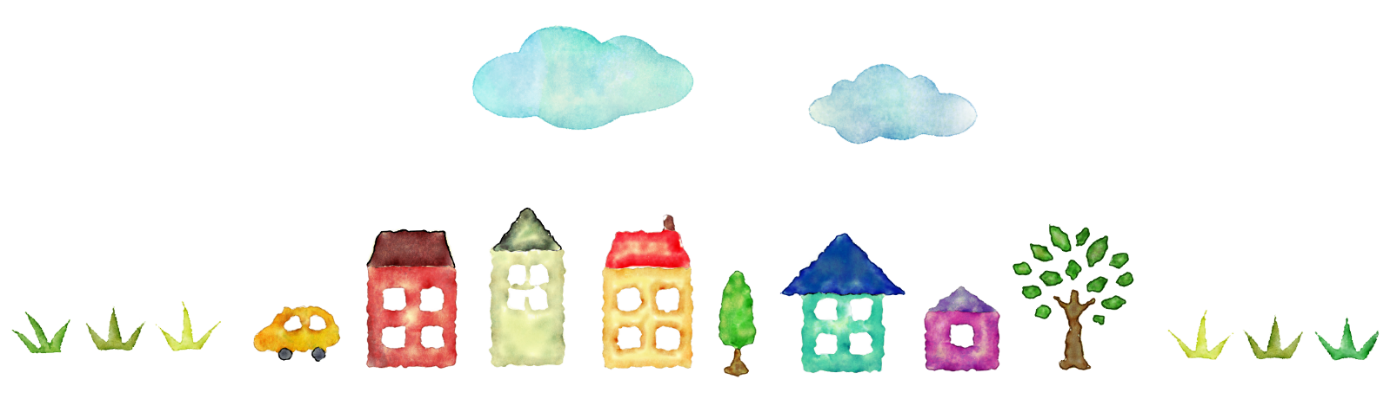 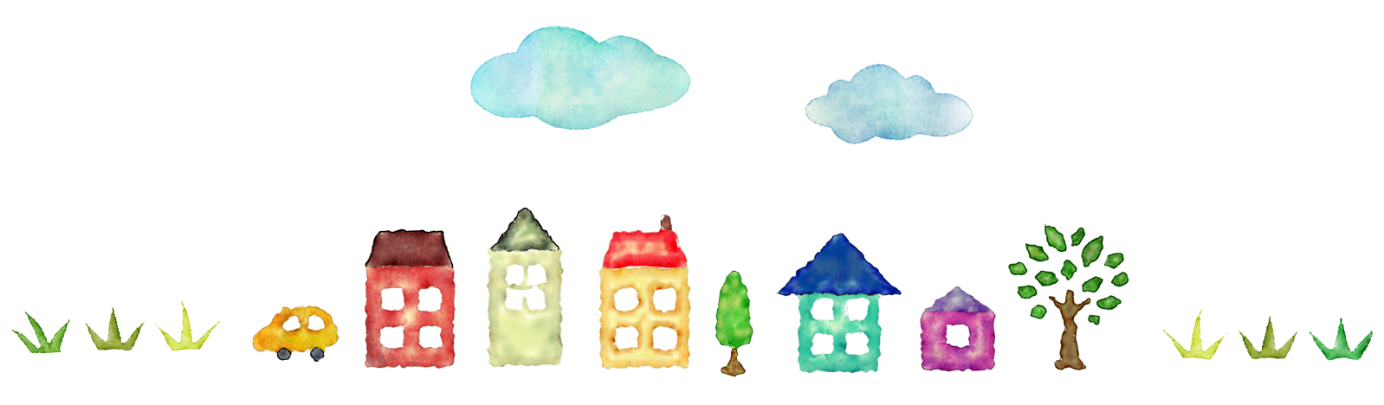 平成２８年度　第５回　小規模ネット学習会“実践から考える”小規模多機能型居宅介護の今後の展開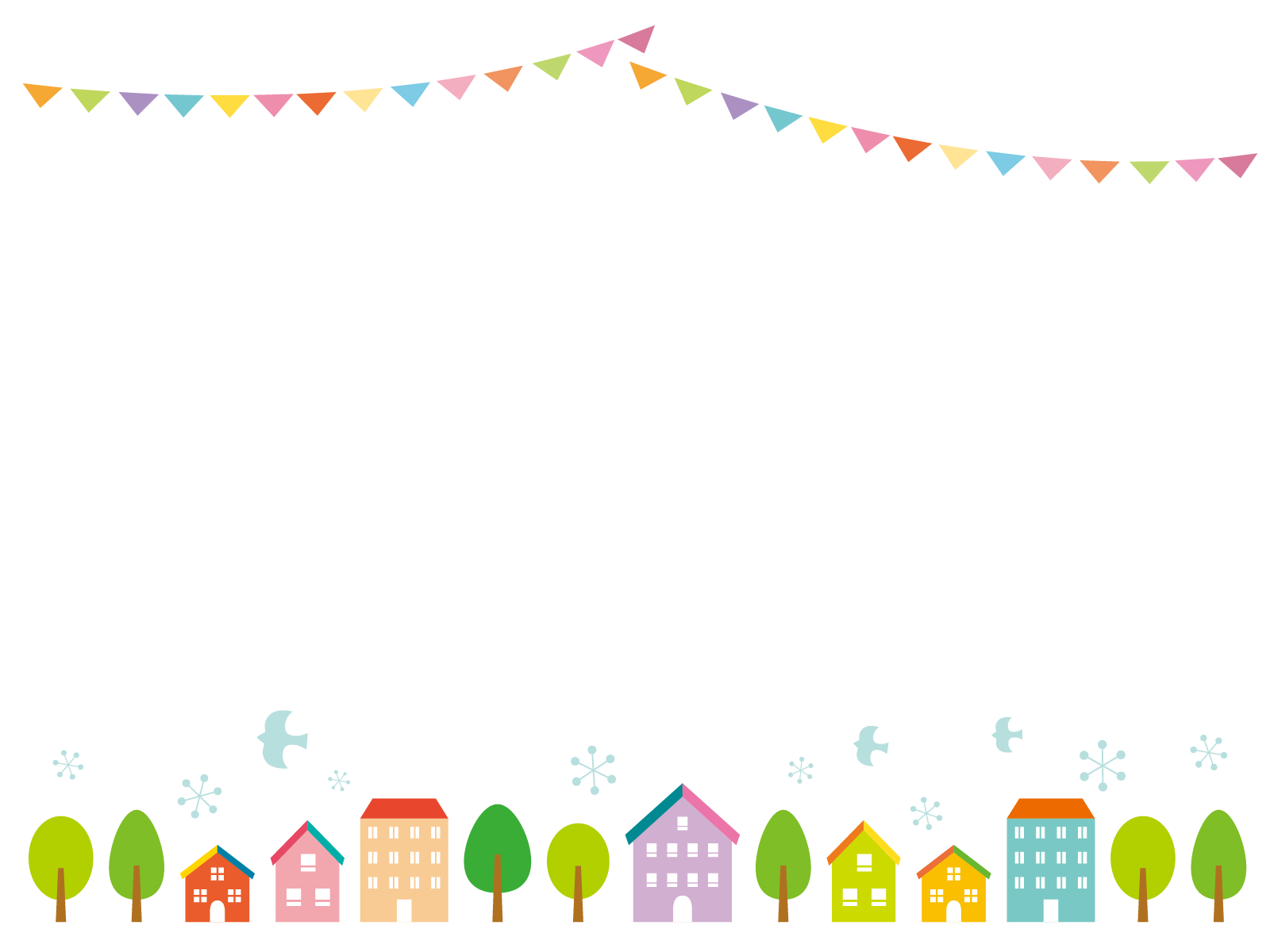 ～他県の先進事例から学ぶ～“小規模Ｎet”学習会　参加申込書平成２９年　２月　２７日（月）開催分申込〆切：２月１０日（金）迄にＦＡＸにてご返信ください。ＦＡＸ受付確認印　　　希望する　　（確認印が必要な場合のみ○印をつけてください。）事業所名（会　員・非会員・行政機関等）（会　員・非会員・行政機関等）連絡先(ＴＥＬ)(ＦＡＸ)13:00～ 16:30　“実践から考える”小規模多機能型居宅介護の今後の展開13:00～ 16:30　“実践から考える”小規模多機能型居宅介護の今後の展開13:00～ 16:30　“実践から考える”小規模多機能型居宅介護の今後の展開参加者氏名参加者氏名職名112233445566※皆さんが現在感じている課題、ご質問などがあればご記入ください。送付先ＦＡＸ番号：０８９-９８９-２５５７送付先一般社団法人　愛媛県地域密着型サービス協会　事務局